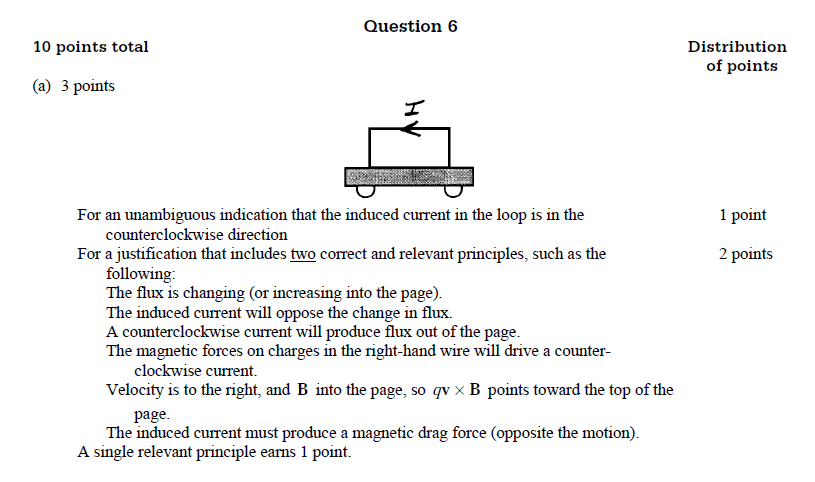 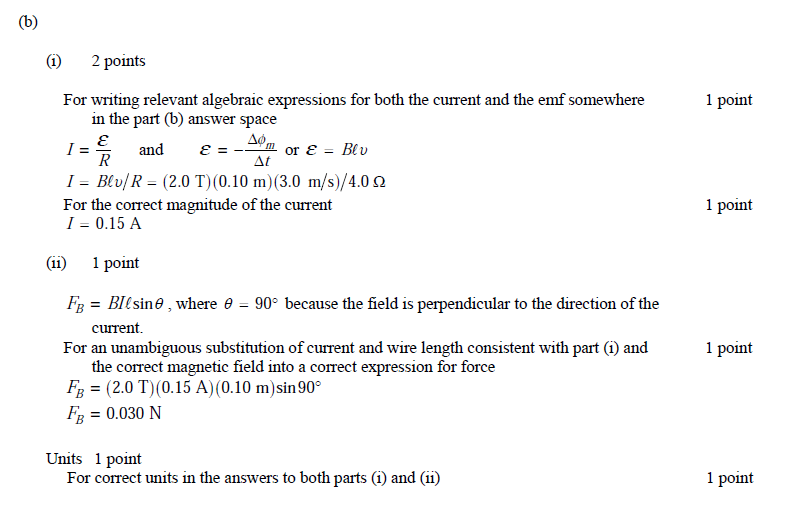 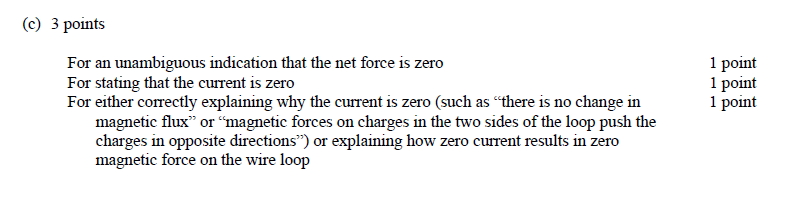 (2010 form A)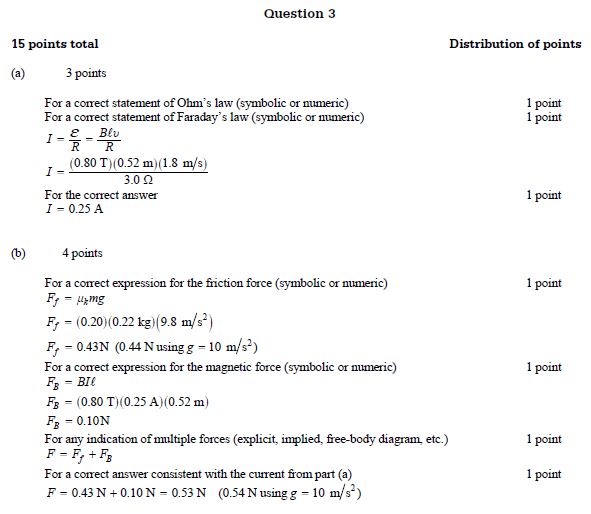 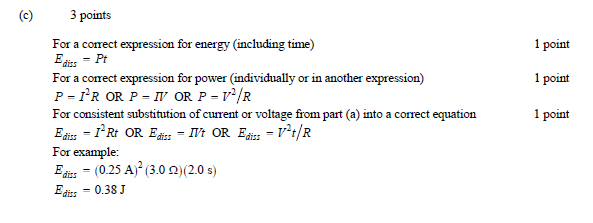 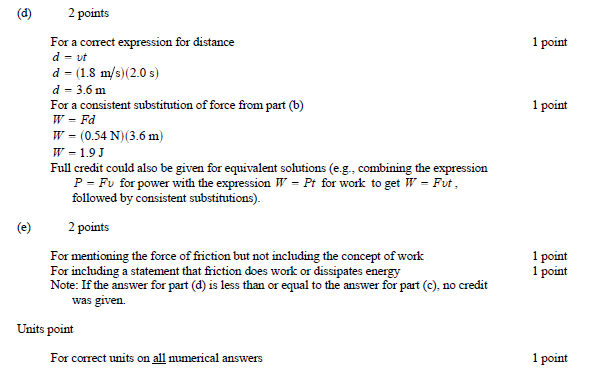 (2009)(2004 form A)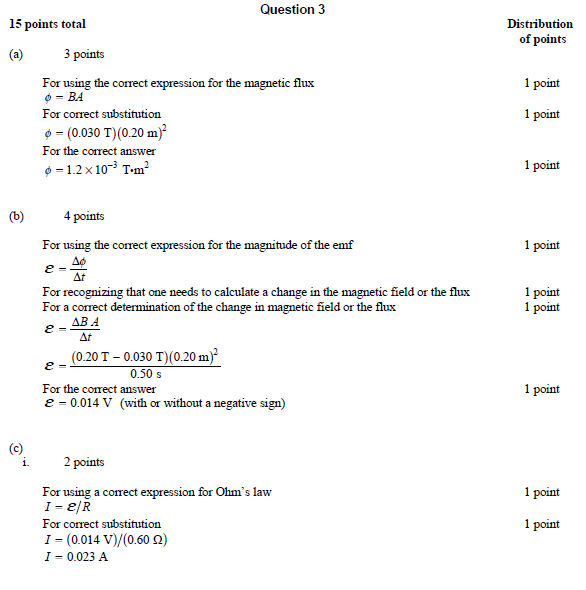 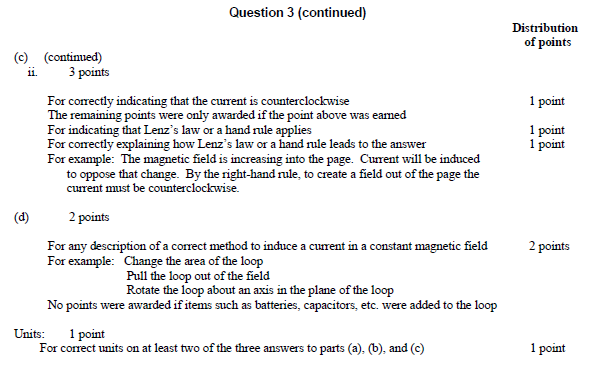 2004 Form B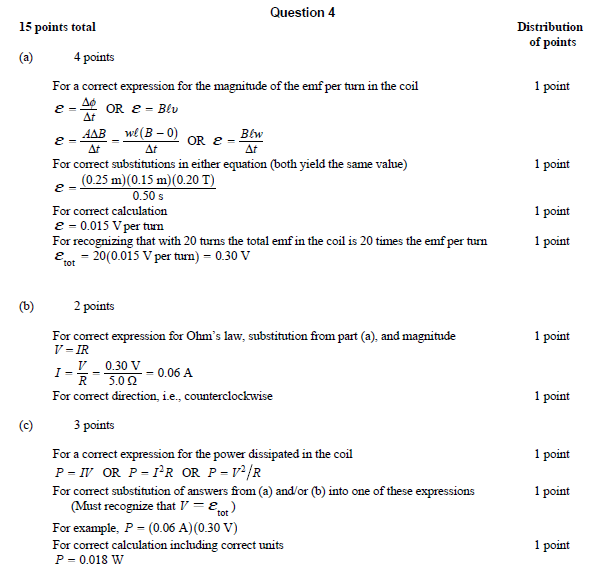 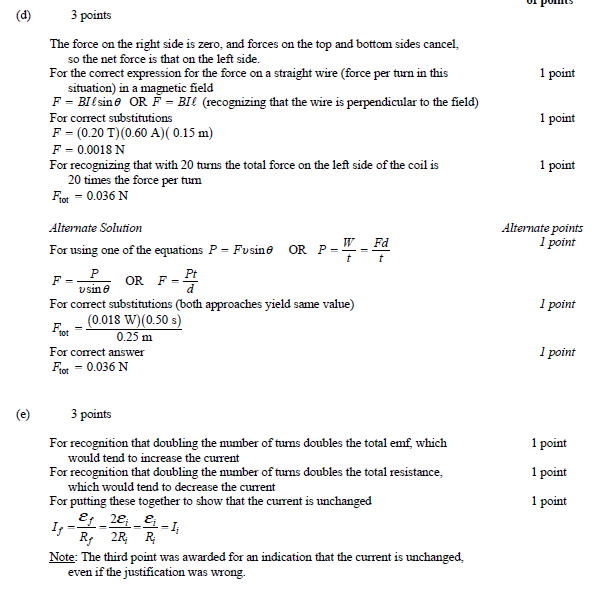 